James 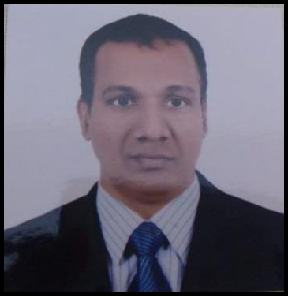 Present Address: Dubai, UAE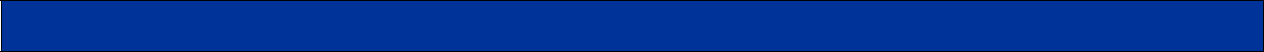 OBJECTIVEThe best or nothing. A dedicated 9+ years of experience with reputed organizations. I would like to be a part of an organization where I could use and enhance my knowledge and talent for development of both the organization and myself.PERSONAL ABILITIES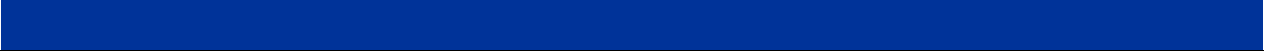 Good in managing & completing the task on or before the due time. o Good in verbal & written communication.o Problem solving ability & good team leader for organizing the task. o Willingness to learn and creative mind-set.EDUCATION QUALIFICATIONSSLCWORK EXPERIENCE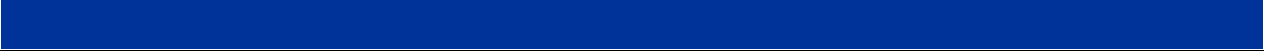 Organization	:  Dubai Based CompanyDesignation	: Reach Truck & Forklift OperatorDate of Joining	: May 2008Job Description: I am currently working as Reach Truck & Forklift Operator with valid “Heavy Tractor License (No. 8)” for the firm engaged in Manufacturing and Supply Chain Trading for Medical Products with following responsibilities:1 of 2Reach Truck Operator: Empty Handler for receiving / loading / Shifting in the stack / housekeeping activity for containers to and from the yard for vessels operations or serving the land side customers for deliveries etc. as per work order queues in a safe manner.Forklift Operator: Responsible for operating and managing industrial trucks to load and unload materials and deliveries and move them to and from storage areas, machines and loading docks, into rail road cars or trucks or storage facilities.Store Assistant: Well versed and productive in picking checking, staging and moving stocks and stock checking and maintaining.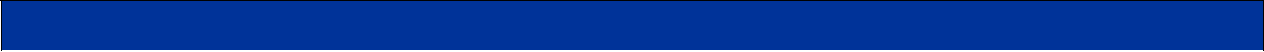 ACHEIVEMENTS Best Employee of the year in 2015.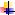 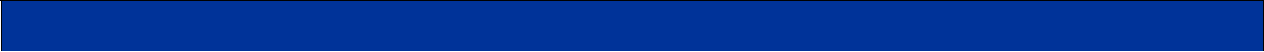 HOBBIESWatching movies, listening to music, like to read and listen to successful/motivational stories, surfing net, playing cricket and plantation.PERSONAL PROFILEDate of Birth	: 4th May 1978Nationality	: IndianLanguages Known	: English, Hindi, Kannada, Tulu, Malayalam & KonkaniI hereby declare that the above given information is true and correct to the best of my knowledge.Place:Date:	James Contact Details:  Email Address	: james-399105@2freemail.com Mobile Number	: +971504753686 / +919979971283Reference		: Mr. Anup P Bhatia, HR Consultant, Gulfjobseeker.comYouTube Video CVhttps://www.youtube.com/channel/UCdsv_v9Czkx2Dc8bW4Bt4wA   View My CV on Gulfjobseeker.com CV Database  http://www.gulfjobseeker.com/employer/cv_database_highlighted_cv_freetocontact.php   Chat with me Live on Zoomhttps://zoom.us/j/4532401292?pwd=SUlYVEdSeEpGaWN6ZndUaGEzK0FjUT09